ЧЕРКАСЬКА ОБЛАСНА РАДАГОЛОВАР О З П О Р Я Д Ж Е Н Н Я09.06.2022                                                                                       № 104-рПро звільненняСОБКО І.В.Відповідно до статті 55 Закону України «Про місцеве самоврядування
в Україні», статті 24 Закону України «Про відпустки», підпункту 3 пункту 3 рішення обласної ради від 16.12.2016 № 10-18/VIІ «Про управління суб’єктами та об’єктами спільної власності територіальних громад сіл, селищ, міст Черкаської області» (із змінами), враховуючи підпункт 1 пункту 21 Контракту 
з керівником комунального закладу спільної власності територіальних громад сіл, селиш, міст Черкаської області від 20.06.2017, укладеного із Собко І.В.:1. ЗВІЛЬНИТИ 20.06.2022 СОБКО Ірину Василівну з посади директора комунального закладу «Черкаський обласний краєзнавчий музей» Черкаської обласної ради (далі – заклад), у зв’язку із закінченням строку трудового договору, пункт 2 частини першої статті 36 Кодексу законів про працю України.2. Головному бухгалтеру закладу вжити передбачені чинним законодавством заходи, пов’язані зі звільненням СОБКО І.В.   3. Контроль за виконанням розпорядження покласти на заступника голови обласної ради ДОМАНСЬКОГО В.М. і управління юридичного забезпечення та роботи з персоналом виконавчого апарату обласної ради.Голова									А. ПІДГОРНИЙ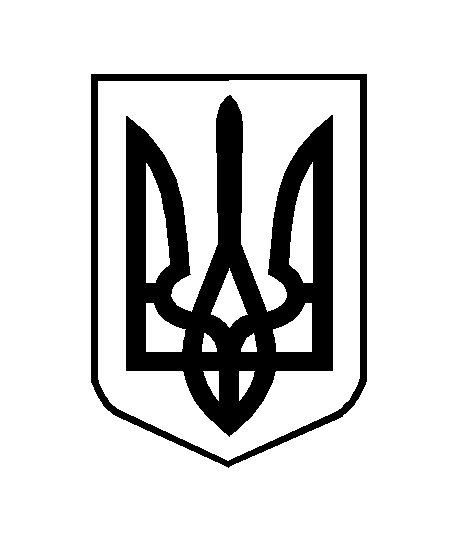 